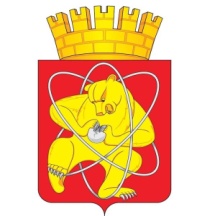 Муниципальное образование «Закрытое административно – территориальное образование  Железногорск Красноярского края»АДМИНИСТРАЦИЯ ЗАТО г. ЖЕЛЕЗНОГОРСКПОСТАНОВЛЕНИЕ     11.04. 2017                                                                                                                                            102 Иг. ЖелезногорскОб условиях приватизации нежилого здания (телятник на 414 голов), расположенного по адресу: Красноярский край, ЗАТО Железногорск, в 301м северо-восточнее нежилого здания № 3 (баня) по ул. Новая в д. Шивера, строение № 4Руководствуясь Федеральным законом от 21.12.2001 № 178-ФЗ «О приватизации государственного и муниципального имущества», на основании пунктов 1.5.2, 3.2.4 решения городского Совета ЗАТО Железногорск от 29.06.2006 № 14-72Р «Об утверждении Положения о порядке и условиях приватизации муниципального имущества на территории ЗАТО Железногорск Красноярского края», ПОСТАНОВЛЯЮ:	1. Осуществить приватизацию муниципального имущества – нежилого здания (телятник на 414 голов), расположенного по адресу: Красноярский край, ЗАТО Железногорск, в 301м северо-восточнее нежилого здания № 3 (баня) по ул. Новая в д. Шивера, строение № 4  со следующими условиями:- Способ приватизации – аукцион;- Начальная цена  – 475 000,00 рублей;- Задаток – 95 000,00 рублей;- Шаг аукциона – 23 000,00 рублей.2. Утвердить прилагаемый План приватизации муниципального имущества – нежилого здания (телятник на 414 голов), расположенного по адресу: Красноярский край, ЗАТО Железногорск, в 301 м северо-восточнее нежилого здания № 3 (баня) по ул. Новая в д. Шивера, строение № 4.3. Комитету по управлению муниципальным имуществом Администрации ЗАТО г. Железногорск (Н.В. Дедова):3.1. Разместить на официальном сайте Российской Федерации в сети «Интернет» для размещения информации о проведении торгов, определенном Правительством Российской Федерации, настоящее постановление в течение десяти дней со дня вступления его в силу.3.2. Разместить на официальном сайте Российской Федерации в сети «Интернет» для размещения информации о проведении торгов, определенном Правительством Российской Федерации информационное сообщение о продаже муниципального имущества в срок, установленный законом.3.3. Осуществить продажу указанного объекта в соответствии с утвержденным планом приватизации.3.4. Разместить на официальном сайте Российской Федерации в сети «Интернет» для размещения информации о проведении торгов, определенном Правительством Российской Федерации информационное сообщение об итогах продажи муниципального имущества в срок, установленный законом.3.5. Обеспечить размещение на официальном сайте муниципального образования «Закрытое административно-территориальное образование Железногорск Красноярского края» в информационно-телекоммуникационной сети Интернет информационного сообщения о продаже муниципального имущества и об итогах его продажи в срок, установленный законом.4. Отделу общественных связей Администрации ЗАТО г. Железногорск     (И.С. Пикалова) разместить настоящее постановление на официальном сайте муниципального образования «Закрытое административно-территориальное образование Железногорск Красноярского края» в информационно-телекоммуникационной сети Интернет в течение десяти дней со дня вступления его в силу. 5. Контроль над исполнением настоящего постановления  возложить на первого заместителя Главы администрации ЗАТО г. Железногорск                     С.Д. Проскурнина.6. Настоящее постановление вступает в силу с момента его подписания.							       Приложение                                                                               УТВЕРЖДЕН                						      постановлением Администрации					                          ЗАТО г. Железногорск                                                             от 11.04. 2017 №  102 И        ПЛАН ПРИВАТИЗАЦИИмуниципального имущества – нежилого здания (телятник на 414 голов), расположенного по адресу: Красноярский край, ЗАТО Железногорск, в 301 м северо-восточнее нежилого здания № 3 (баня) по ул. Новая в д. Шивера, строение № 4.Основные характеристики объекта1.1. Наименование объекта – нежилое здание (телятник на 414 голов);1.2. Адрес объекта – Красноярский край, ЗАТО Железногорск,  в 301 м северо-восточнее нежилого здания № 3 (баня) по ул. Новая в д. Шивера, строение № 4;1.3. Год ввода в эксплуатацию – 1982 г.;1.4. Площадь – 2 603,6 кв.метров;1.5. Назначение – нежилое;Начальная цена объекта –  475 000,00 рублей.Рыночная стоимость объекта – 470 000,00 рублей. Расходы по приватизации, всего –   5 000,00 рублей.в т.ч.:  техническая инвентаризация – 0,00 рублей.             оценка рыночной стоимости –  5 000,00 рублей.    1.7. Задаток –  95 000,00 рублей.1.8. Шаг аукциона – 23 000,00 рублей.Условия и порядок приватизации2.1.   Способ приватизации – аукцион.Форма подачи предложения о цене приватизируемого имущества – открытая в ходе торгов.Условия участия  в  аукционе,  порядок  проведения аукциона,  определение  победителя и заключение договора. Для участия в аукционе претенденты подают в конкурсную (аукционную) комиссию заявки установленной формы в сроки и порядке, указанном в информационном сообщении.В установленные сроки претенденты заключают с продавцом -Администрация ЗАТО г. Железногорск договор о задатке, обеспечивающий оплату приобретаемого на аукционе имущества. Заявка принимается только после внесения задатка на расчетный счет, указанный в информационном сообщении.Шаг аукциона – 23 000 (двадцать три  тысячи) рублей 00 копеек.Критерий выявления победителя: наибольшая цена, предложенная покупателем за приватизируемый объект.По итогам аукциона конкурсной (аукционной) комиссией подписывается протокол. Данный протокол удостоверяет право победителя аукциона на заключение договора купли-продажи имущества.Договор купли-продажи заключается в течение пяти рабочих дней с даты подведения итогов аукциона.Порядок оплаты.Оплата приобретаемого имущества производится покупателем единовременно не позднее 10 (десяти) рабочих дней со дня заключения договора купли-продажи путем безналичного перечисления денежных средств в бюджет ЗАТО Железногорск Передача имущества победителю аукциона и оформление прав собственности.Передача имущества победителю аукциона осуществляется по акту приема-передачи в течение десяти дней с момента полной оплаты за приобретенное на аукционе имущество.Оформление перехода права собственности осуществляется в течение 30 календарных дней после полной оплаты за приобретенное имущество.Расходы, связанные с регистрацией перехода права собственности на приобретенное имущество несет покупатель.Приложение: акт оценки – 1л.Дата рассмотрения комиссией«28» марта  2017 г.АКТ ОЦЕНКИмуниципального имущества – нежилого здания (телятник на 414 голов), расположенного по адресу: Красноярский край, ЗАТО Железногорск, в 301 м северо-восточнее нежилого здания № 3 (баня) по ул. Новая в д. Шивера, строение № 4.Начальная цена объекта – 475 000 (четыреста семьдесят пять тысяч) рублей 00 копеек. Оценка рыночной стоимости была произведена независимым  оценщиком ИП Романченко Е.В.Дата рассмотрения комиссией - «28» марта 2017 г.	        Глава  администрации                                              С.Е. ПешковПредседатель комиссии по приватизации  Проскурнин С.Д.Члены комиссииБелоусова Ю.А.Белошапкина Н.Ф.Дедова Н.В.Захарова О.В.Лапенков В.В.Сергейкин А.А.Соловьева Н.И.Теплых В.П.Шаранов С.Г.Приложение № 1к плану приватизациимуниципального имущества – нежилого здания (телятник на 414 голов), расположенного  по адресу: Красноярский край, ЗАТО Железногорск, в 301 м северо-восточнее нежилого здания № 3 (баня) по ул. Новая в д. Шивера, строение № 4.   ОбъектБалансовая стоимость, руб.Износ, руб.Остаточная стоимость, руб.Рыночная  стоимость, руб. (без учета НДС)Нежилое здание (телятник на 414 голов), в 301 м северо-восточнее нежилого здания № 3 (баня) по ул. Новая в д. Шивера, строение № 4 с правом пользования земельным участком2 222 000,001 612 593,00609 407,00470 000,00Председатель комиссии по приватизации  Члены комиссии	Проскурнин С.Д.Белоусова Ю.А.Белошапкина Н.Ф.Дедова Н.В.Захарова О.В.Лапенков В.В.Сергейкин А.А. Соловьева Н.И.Теплых В.П.  Шаранов С.Г.